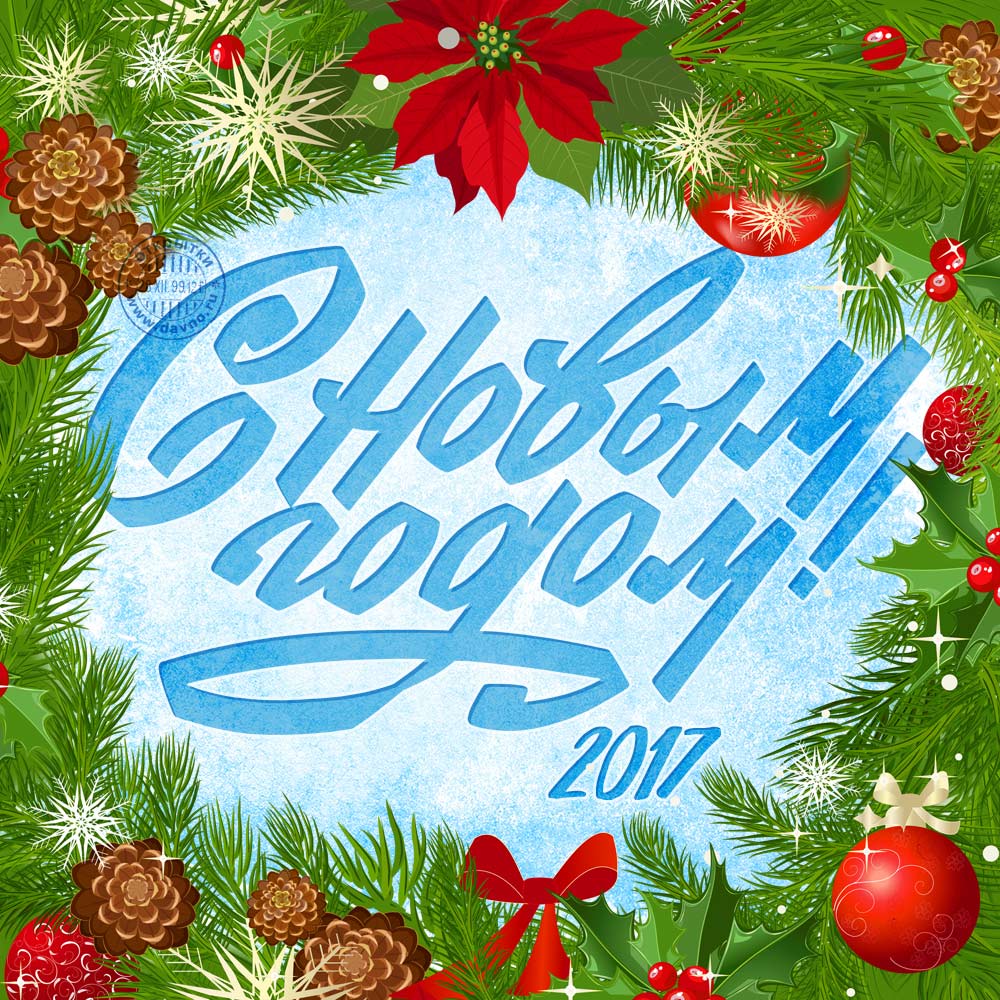                                      УВАЖАЕМЫЕ ОДНОСЕЛЬЧАНЕ,ЖИТЕЛИ СЕЛ РОЖДЕСТВЕНСКОГО ПОСЛЕНИЯ!        Примите искренние и сердечные поздравления с наступающим Новым годом!         Новый год - удивительный праздник!  Он объединяет всю нашу страну, жителей сел, деревень, городов и огромных мегаполисов.  Все мы ожидаем наступления этих радостных дней с особым душевным настроением, с надеждой на исполнение самых заветных желаний.        Уходящий год был непростым, насыщенным политическими и экономическими событиями. Мы прожили его, временами  радуясь, а временами огорчаясь, но всегда надеясь на лучшее.       Пусть новый год принесет Вам спокойствие и удачу, и в каждую семью любовь и благополучие.  Пусть Вас радуют родные и близкие люди, а в доме будет уютно и тепло!        Желаю вам крепкого здоровья, взаимопонимания, отличного настроения.       Пусть каждый будет согрет теплом родного очага!С уважением, глава Рождественского сельского поселенияЕлена Николаевна Лютая